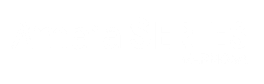 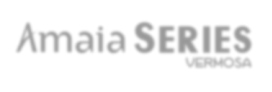 VERMOSA ESTATE CONTEMPORARY ACTIVE LIVING, REDEFINED Ayala Land once again will redefine community living for the next generation. Vermosa is a mixed-use destination that empowers an active lifestyle. The 700-hectare estate in Cavite brings together residential, retail, and business spots in one destination bolstered by fitness and amenities. 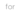 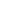 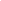 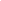 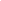 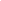 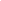 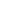 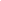 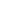 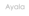 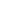 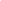 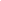 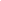 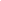 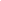 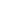 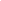 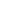 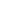 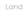 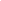 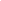 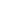 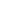 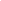 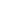 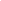 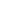 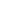 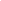 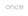 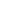 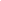 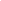 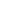 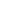 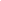 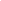 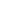 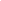 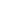 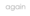 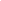 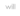 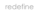 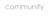 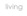 VERMOSA MIDTOWN VERMOSA SPORTS HUB AYALA MALLS VERMOSA DE LA SALLE ZOBEL-VERMOSA 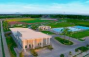 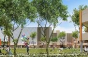 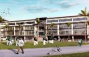 VERMOSA CHURCH 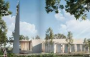 PARKS & OPEN SPACES TRANSPORT TERMINAL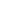 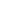 Amaia Series Vermosa is the first and only townhouse development in the modern suburban community in Vermosa Estate. The development is spacious in a variety of ways to inspire creativity among residents. It is built with energizing greens and open spaces with enriching features and amenities.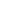 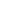 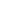 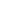 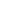 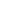 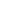 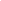 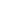 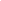 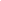 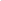 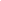 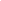 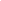 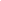 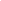 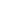 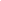 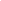 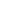 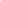 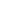 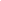 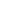 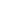 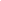 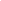 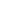 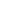 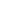 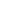 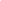 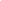 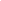 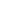 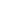 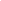 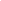 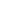 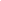 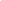 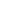 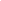 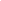 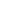 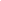 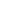 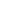 Cavite is one of the fastest growing province near Metro Manila. With its significant development, it has become attractive location for many businesses, investors, and even homebuyers. 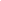 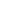 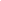 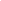 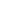 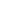 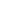 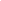 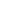 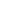 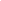 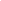 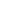 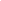 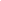 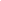 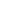 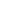 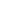 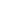 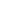 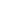 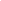 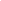 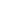 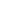 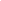 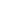 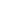 Travelling to work and nearby places is just a minutes away as it is close to all major road networks: CAVITEX via Aguinaldo Highway, MCX and SLEX via Daang Hari road, and CALAX via Open Canal. Either you own a car or not, major transportation is also available in every corners of Cavite. 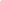 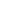 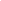 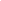 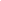 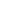 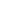 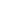 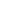 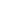 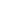 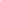 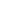 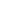 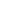 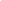 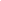 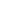 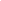 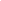 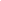 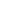 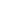 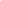 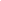 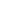 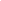 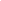 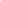 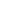 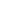 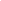 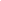 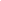 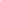 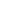 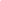 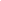 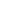 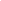 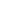 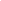 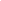 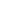 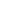 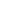 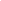 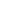 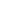 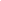 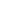 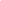 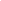 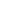 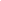 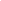 Amaia Series Vermosa is a property where you can reach the lifestyle that you and your family can enjoy. As it is located inside the Estate, getting into a nearby establishment is just a minutes away with its exclusive access road.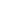 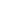 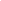 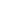 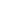 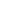 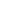 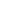 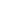 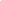 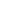 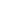 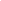 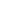 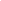 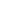 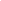 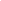 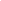 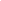 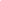 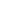 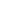 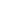 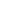 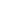 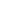 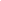 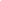 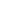 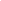 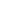 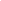 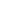 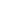 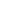 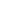 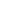 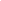 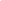 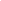 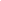 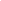 Photo source: https://cavitexpressway.com/sites/default/files/default_images/cavitex_road.jpg 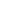 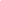 Photo source: https://guidetothephilippines.ph/articles/ultimate-guides/makati-travel-guide 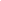 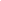 ✓Typhoon-resistant ✓Fire-resistant ✓Earthquake  resistantAmaia Series Vermosa is not just an affordable development. As we care for the safety of our future homeowners, Amaia made sure that the structural stability of each houses is fully compliant with all laws. 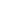 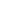 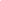 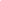 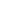 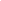 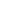 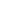 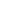 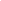 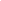 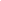 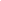 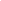 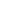 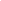 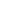 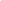 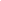 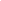 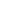 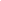 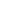 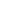 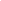 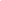 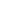 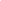 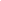 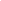 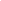 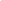 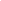 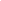 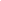 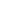 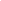 Amaia promotes a sustainable living environment to our homeowners by creating breathable open space, patio greens that collects rain water to replenish groundwater supply, and use of endemic plants. 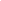 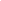 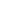 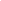 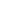 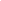 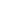 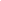 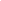 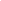 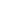 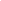 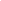 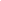 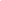 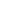 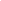 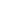 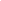 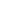 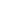 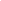 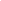 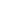 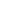 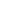 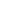 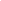 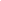 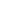 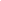 NEW NORMAL 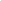 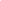 HOME SET-UP Staying at home and keeping your family safe and sound is the top priority nowadays. And a lot of us now understand how important is to live in a healthier surroundings. 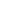 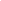 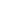 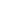 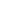 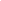 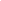 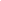 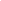 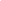 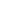 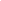 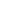 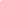 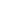 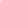 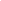 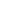 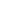 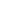 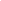 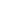 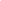 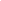 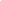 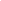 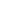 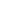 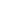 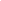 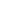 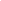 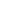 Preparing your home to a more comfortable indoor space will definitely give us a peace of mind in the new normal setup. 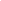 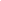 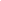 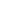 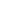 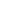 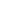 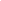 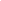 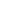 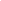 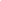 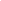 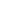 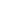 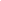 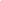 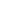 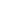 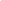 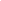 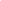 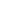 Place your shoe racks/ cabinets near door entry of your house. 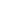 Open plans are intended for a ventilated space in order to get a connection to the life outdoor.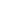 Have your own urban garden as a source of food and hobby. 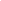 Dedicate a workspace to 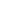 adapt to the work-from home lifestyle. Cleanse your feet thoroughly 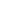 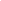 upon entering you home. Expansion area is suitable as a great laundry or sub storage area. Disinfectant mats could be a 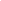 new norm in replacement of the regular door mats. SPACIOUS LIVING SPACE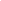 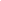 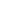 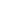 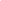 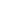 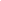 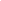 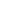 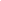 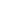 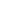 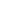 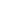 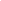 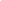 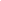 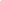 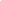 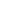 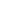 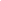 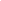 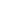 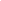 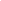 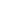 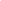 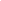 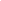 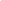 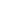 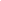 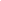 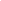 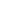 Spacious homes has changed to having more personal space and privacy. These two are the most important factors to maintain tranquility, peace, and harmony in the house and among the family members. Here in Amaia Series Vermosa, each house are designed to fit the needs of your growing family. 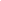 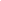 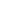 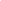 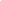 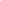 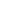 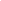 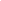 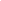 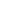 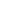 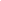 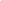 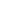 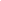 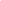 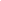 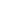 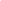 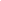 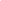 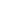 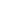 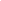 FIRST-RATE AMENITIES 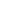 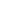 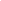 VILLAGE  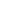 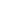 PAVILION SWIMMING  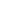 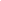 POOL BASKETBALL  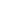 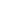 COURT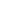 Patindig araw road, Brgy. Buhay na  tubig, Imus, Cavite LTS #: 034319 Date Issued: January 17, 2019 Completion Date: December 31, 2027 Ad Approval: AA-STR-012219-0021 Amaia Land Corp.  www.amaialand.com /AmaiaSeriesVermosaOfficialPage @official_amaialand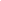 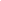 